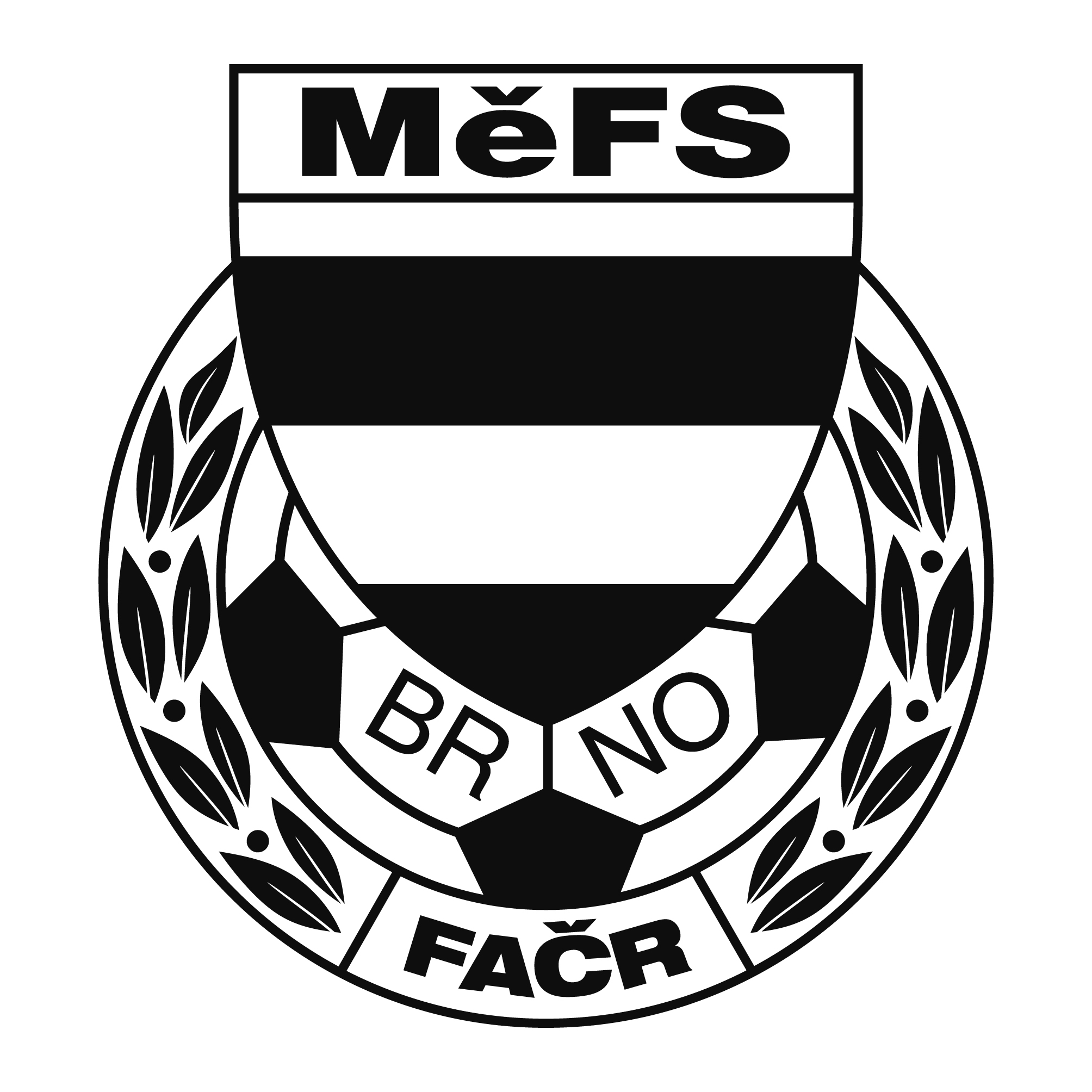 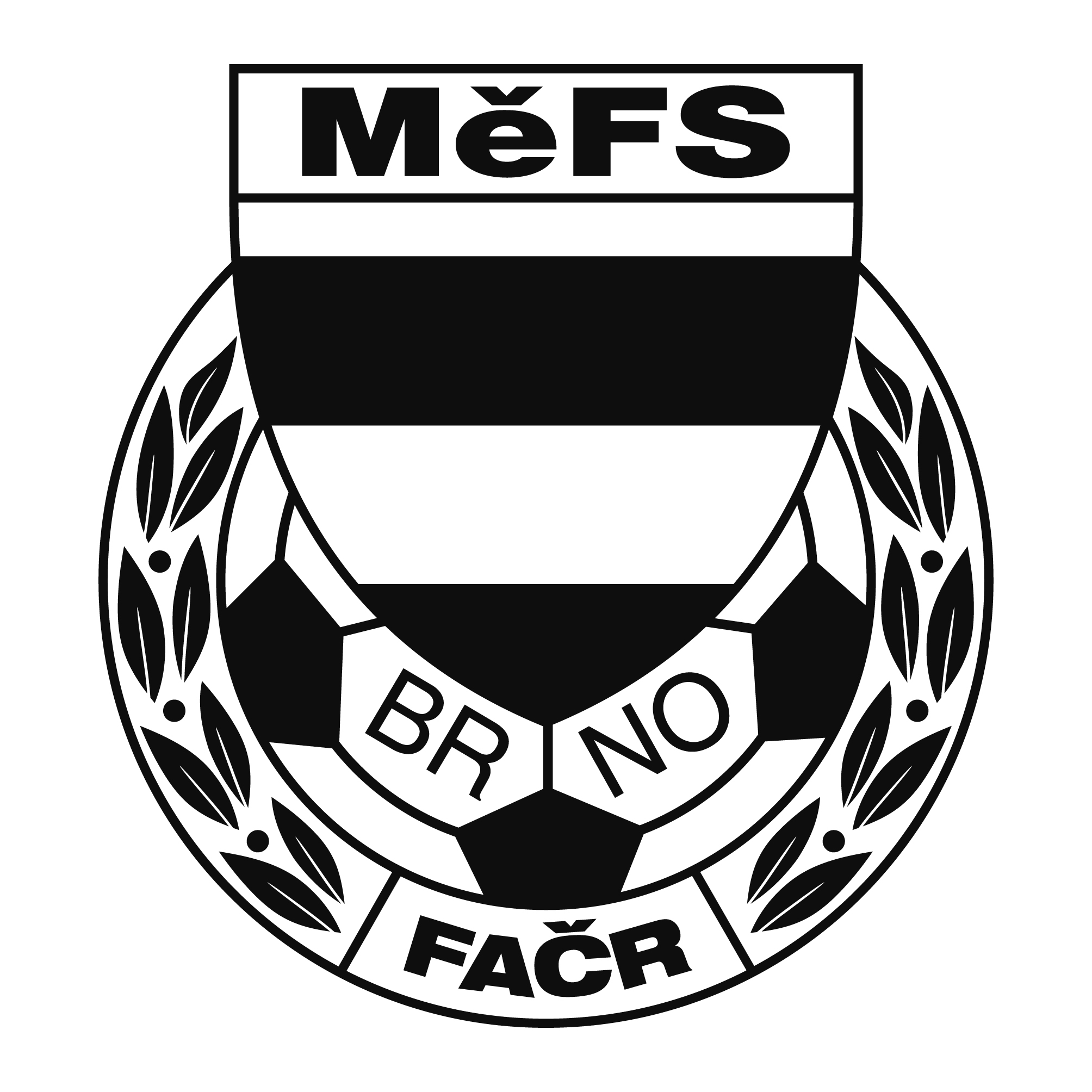 NOMINAČNÍ  LISTINAvýběru MěFS, hráčů U 13 – r. 2006Akce:				Finále meziokresní soutěže výběrů žáků„O putovní pohár předsedy JmKFS“Místo, datum a čas srazu: 	čtvrtek 25.4.2019 v 7:30hod., u stadionu MS Brno, ulice 							VojtovaPředpokládaný návrat:	                      cca v 16:00 hod.Nominace hráčů U 13:Trenéři: Přemysl Severa, Pavel Nečas		vedoucí: Zdeněk SkoumalV krajním případě lze vyrozumět telefonicky p. Zdeňka Skoumala – tel. 604 547 876Za účast hráčů na srazu odpovídá mateřský oddíl. V případě neomluvené neúčasti nominovaných hráčů se klub vystavuje postihu dle článku 17 bod 3 RFS !V Brně 16. dubna 2019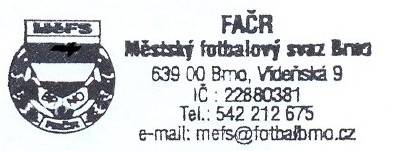    Mgr. Tomáš Němčanský, v.r.					 Mgr. Jan Maroši, v.r.	předseda KM MěFS						  předseda VV MěFSZa správnost:				     Libor Charvát					     sekretář MěFSPříjmení a jménomateřský klubNovotný Jiří (B)ČAFC 2011Krška MichalČAFC 2011Pavlík RomanČAFC 2011Nejezcheb FilipTJ Start BrnoŽíla MartinFC MedlánkyBuják VojtěchFC Svratka BrnoVotava OndřejFC Svratka BrnoHaminger VojtěchTatran KohoutoviceOborný Jan (B)Tatran KohoutoviceJindra JanTatran KohoutoviceJarý LukášSK ŽebětínSolařík FilipFC Dosta Bystrc-KníníčkyMeluzín JonášFC SoběšiceHorčička FilipFC SoběšiceNahradníci:Heralecký FilipFC Svratka BrnoPelčák JonášFC Svratka BrnoMelkes MartinFC SoběšiceKovařík AdamFC Soběšice